The Village “Church Farm” 1940’s weekend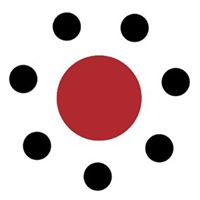 16th – 17st May 2020Church Rd South, Skegness, PE25 2HFPhone: 01754 766658                                             www.churchfarmvillage.org.ukRE-ENACTORS ENTRY FORM for displaying groupsGROUP NAME(if applicable)……………………………........................................................HOW MANY MEMBERS IN GROUP………………………………......................................CONTACT  NAME………………………………..................................................................ADDRESS………………………………..................................................................................………………………………............................POST CODE…………………TELEPHONE………………………………....MOBILE……………………………….....E-MAIL………………………………......................................................................................GROUP IMPRESSION; (British, German,Other) TYPE OF DISPLAY…………………    DISPLAY SIZE (requested)…….............................................................Please note there is limited space in the orchard; all display size requests will be supported as close to your request as possible but may have to be restricted should the need arise.Number of persons attending………………………..Number of persons wanting Sausage and Mash dinner ……………. Vegetarian…………PLEASE CONFIRM  DAYS ATTENDING:FRIDAY 15th May Set up day (from 13;00hrs) YES \ NOSATURDAY 16th May       YES \ NOSUNDAY 17st May            YES \ NONON-DISPLAY CAMPING – The main site is limited to 7 caravans only, this will be strictly on a first come first served basis for re-enactors displaying at the event for the whole weekend.  Overflow camping \ caravans available at Taggs caravan site Skegness; PE25 2ER, which is approximately a 10 minute walk from the museum site.  A fee is payable for those using Taggs. All bookings to be made direct through “The Village” see contact details above.Please feel free to contact Karl for further details and re-enactment display bookingsPLEASE ENCLOSE A STAMPED ADDRESED ENVELOPEReturn form to : MR. K Crawford, 6 Wildmore Close, New York, Lincoln, LN4 4ARTel. 01526 344181                           E-mail. astie@talktalk.netWEAPONS DECLARATIONI declare that the weapons myself or the members of my group are bringing to the event will be handled safely and respectfully in the interest of public safety.I understand that no live ammunition is permitted at the event, and no children under the age of 12 are allowed to walk around the museum with weapons. Due to the locality of the event and surrounding areas, Blank firing is only to be carried out with authorisation \ permission of “The Village” during specified display times.Deactivation certificates are to be carried at all times.SIGN………………………………............Date……………………………….............Terms and conditions ALL GROUPS MUST BE IN POSESSION OF CURRENT & VALID PUBLIC LIABILITY INSURANCEI can confirm that my entry is covered by third party risks during the duration of my stay on the day \ weekend, and that the organisers and their agents can accept no liability for any loss, damage or injury however sustained during my attendance at the event.All re-enactors who are not in period dress will be required to pay the full admission price.There will be no on-site parking for modern vehicles; all vehicles to be moved to the designated secured parking area by 09:00hrs each day. (3 minute walk)Set-up times: Friday 15th May 13:00hrs onwards. Arrivals later than 20:00hrs please advise so that arrangements can be made in advance on your behalf.The Museum opens to the public at 10:00hrs on Saturday and Sunday, and closes at 16:00hrs. We request that your displays are ready by 09:30hrs at the latest on each day, and manned for the duration of each day, to ensure that they are ready for our visitors.Digging in is not permitted at the Village museum in any areas.No alcohol is to be consumed within displays during public opening hrs.Open fires are permitted by prior arrangement only; All fires must be above ground and properly supervised at all times for safety purposes. There are no bar facilities available at “The Village” Church Farm museum, however you are welcome to bring your own alcoholic beverages. There is a small hall upstairs within the museum which will be available for socialising on Friday and Saturday evenings, for all re-enactors and stall holders displaying at the event.A complimentary “Thank you” Sausage and mash supper will be provided on Saturday evening for all re-enactors and stall holders displaying at the event; Please indicate number of meals requested by your group on the booking form, this will greatly assist with the ordering and cooking preparations.“The Village”, Church Farm Museum, would like to thank you for supporting the event and look forward to having you join us for our 1940’s weekend.DETAILS OF PLI INSURANCE.DETAILS OF PLI INSURANCE.INSURER: POLICY NO:  